П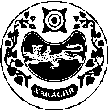                    СОВЕТ ДЕПУТАТОВ ДОМОЖАКОВСКОГО  СЕЛЬСОВЕТАР Е Ш Е Н И Еот 15.11.2022 г.                   аал Доможаков                                  № 4/64О внесении изменений в  решение Совета депутатов Доможаковского сельсовета Усть-Абаканского района Республики Хакасия от 23.11.2020 г.  № 4/8 «Об установлении на территории муниципального образования Доможаковский сельсовет налога на имущество физических лиц на 2021 год»         В целях реализации мер, направленных на поддержку граждан, призванных на военную службу по частичной мобилизации и проходящих военную службу в Вооруженных Силах Российской Федерации, в соответствии с главой 32 Налогового кодекса Российской Федерации, статьей 14 Федерального закона  от 06.10.2003 №131 – ФЗ «Об общих принципах организации местного самоуправления в Российской Федерации», руководствуясь ст. 9 Устава муниципального образования Доможаковского сельсовет и  Постановлением Правительства Республики Хакасия № 613 от 12.10.2022 года «О продлении сроков уплаты имущественных налогов за 2021 год» (далее – Постановление), Совет депутатов Доможаковского сельсовета РЕШИЛ:Внести в Решение Совета депутатов Доможаковского сельсовета Усть-Абаканского района Республики Хакасия от 23.11.2020 г.  № 4/8 «Об установлении на территории муниципального образования Доможаковский сельсовет налога на имущество физических лиц на 2021 год», изменения изложив пункт 4. в следующей редакции:        «4. От уплаты налога на имущество физических лиц освободить граждан, проживающих на территории муниципального образования Доможаковский сельсовет, из числа военнослужащих, добровольцев, принимающих участие с 24 февраля 2022 года в специальной военной операции, проводимой на территориях Украины, Донецкой Народной Республики, Луганской Народной Республики, Запорожской и Херсонской областей, а также призванных на военную службу по мобилизации в Вооруженные Силы Российской Федерации в соответствии с Указом Президента Российской Федерации от 21 сентября 2022 года № 647 «Об объявлении частичной мобилизации в Российской Федерации» после 21 сентября 2022 года, и члены их семей (супруга (супруг), несовершеннолетние дети, дети в возрасте до 23 лет, обучающиеся в образовательных организациях по очной форме обучения) – на один объект налогообложения по выбору налогоплательщика за налоговый период 2021 года.            Предоставление льготы, установленным пунктом 1 настоящего Решения, осуществляется в соответствии с перечнем лиц, предоставляемым в налоговый орган исполнительным органом государственной власти Республики Хакасия в сфере социальной защиты и социальной поддержки населения.»;Пункт 4 Решения считать пунктом 5;Пункт 5 Решения считать пунктом 6;Отменить решение Совета депутатов Доможаковского сельсовета от 01.11.2022 г. № 4/60 «О внесении изменений в  решение Совета депутатов Доможаковского сельсовета Усть-Абаканского района Республики Хакасия от 23.11.2020 г.  № 4/8 «Об установлении на территории муниципального образования Доможаковский сельсовет налога на имущество физических лиц на 2021 год».Направить настоящее Решение для подписания и опубликования в газете «Усть-Абаканские известия» Главе Доможаковского сельсовета.Настоящее решение вступает в силу по истечении одного месяца с момента официального опубликования и распространяется на правоотношения, связанные с исчислением налога на имущество физических лиц с 01 января 2021 года и применяется к уплате  налог на имущество физических лиц за налоговый период 2021 года.Глава  Доможаковского сельсовета					М.В. Ощенкова